Stage 2 Business Innovation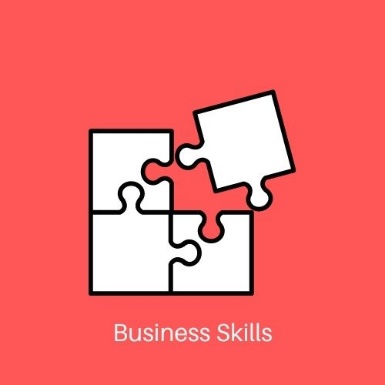 Task 1: Create Your Own Business!Assessment Type 1: Business Skills (40%)Weighting: 20%As part of this task, you will work within the designing business concept to create a business:That follows the design thinking process.That has taken a customer-focused approach to identify problems people face in their daily lives.With a proposed solution to the customer problem with a clear link between customer pains, gains and jobs and how your solution assists and alleviates these. With a prototype of your proposed solution.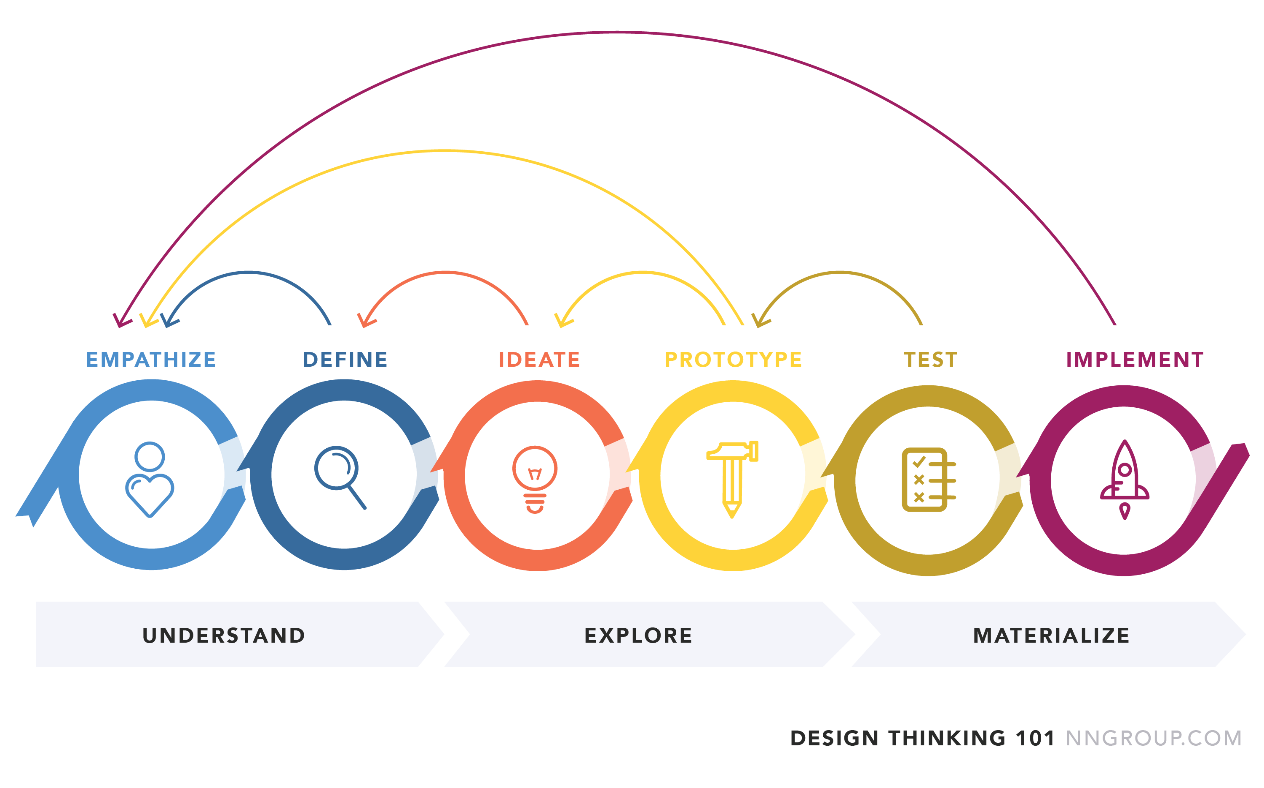 Phase 1: UnderstandPhase 2: Explore Phase 3: MaterialiseAssessment ConditionsYou will submit and be assessed on:Your 500-word annotation LVB or EB (this includes all words included in the LVB/EB)Your 500-word evaluation2-minute pitch (equiv to 200 words)You will submit the following supporting documents but not be assessed on:Testing tools e.g. test card, LVBYour empathy mapBrainstorming documents Submission FormatA choice of:Adobe Spark PageMuralWeeblyPDFNegotiated formatAssessment Design CriteriaFSP1 Identify and explore problems and/or needs using a customer-focused approachFSP2 Generate viable solutions to problems and/or needs using customer-focused approachesCA1 Contextual application of decision-making and project management tools and strategiesCA2 Create and apply business intelligence to iteratively develop business models and plansCA3 Contextual application of communication and/or collaborative skills.In groups of 3 or 4, you will spend the next 48 hours working collaboratively to brainstorm problems that people face in their daily lives across the world.Collaboratively, create an empathy map as a way of empathising with your customer for one of the chosen problems from your brainstorming sessions. When you have determined who your chosen customer is and the problem you believe they are facing (collaboratively), you will individually start to define your own customer and problem hypothesis through the use of an Experiment Board or Lean Validation Board. You may want to explore other problems that your group did not explore. Here you will engage in testing to validate (or invalidate) your problem and customer hypothesis. You may need to pivot. You may need to engage in primary and secondary research here. It is recommended that you utilise the following resources to document your testing process. You may select:Test CardLearning CardA day in the lifeExperiment CardAny other tools from your textbook**it is important to note, that the more tools you use, does not mean you will receive a higher grade. It is about being selective with what you choose to use and how you use them. Provide a 500-word annotated Lean Validation Board or Experiment Board (whether it be with arrows pointing to sections of the LVD or EB, or in paragraph format underneath *or both*) discussing your pivot points, how you received feedback, decisions made, etc. refer to the tools you selected and why you chose them. You could use the sections of the LVD and EB as paragraphs for your annotation (if you like structure!) There needs to be an outcome – was your problem and customer validated or invalidated and why/ why not? And how do you know this?For your customer problem and hypothesis you will now complete a Value Proposition Canvas (VPC) describing:Customer JobsCustomer PainsCustomer GainsThis is the circle side.Coming back together with your group, you will attempt to generate possible solutions to the customer pains, gains and jobs for each group member. This could be done through mural or stormboard. Refer to your LVB or EB and now document your solution hypothesis.You will need to develop a prototype, a sketch or a full mock-up of your proposed solution (your MVP). You need to develop detailed drawings, annotations and notes outlining the product (good/service) and how it meets the customers’ needs and wants. You can engage in low profile (sketching, drawing) or high profile (3D model) prototyping. Here you will engage in the testing process again to validate (or invalidate) your proposed solution. The Testing Business Ideas textbook has a range of tests you might engage with to help validate your proposed solution. Be sure to document your pivots and decisions on your LVB or EB. Complete a final LVB or EBFinalise your VPC by describing your value proposition in terms of:Pain RelieversGain CreatorsProducts and ServicesProvide a 500-word evaluation of the testing and prototype process referring to supporting documents and business intelligence within your portfolio.Develop a 2-minute ‘pitch’ that highlights:The customer hypothesis, problem and proposed solutionKey pivots and insights from your product development processProposal of your Minimum Viable Product (MVP)Your pitch must be multi-modal but can be in any format you choose e.g. promotional video, ad campaign etc-Finding and Solving ProblemsContextual ApplicationAnalysis and EvaluationAInsightful identification and exploration of problems and/or needs using customer-focused approachesHighly creative generation of innovative and viable solutions to problems and/or needs using customer-focused approachesPerceptive and highly effective contextual application of decision-making and project management tools and strategiesAstute and highly strategic creation and application of business intelligence to iteratively develop business models and plansAstute and perceptive contextual application of communication and/or collaborative skills.Discerning evaluation of business models and plansCritical analysis and perceptive evaluation of opportunities and challenges for business in the digital ageInsightful analysis and evaluation of social, economic, environmental, and/or ethical impacts of global and local business. BWell-considered identification and exploration of problems and/or needs using customer-focused approachesCreative generation of viable solutions with some innovation to problems and/or needs using customer-focused approachesWell-considered and mostly effective contextual application of decision-making, project management and change management tools and strategiesStrategic creation and application of business intelligence to iteratively develop business models and plansMostly perceptive contextual application of communication and/or collaborative skills.Mostly discerning evaluation of business models and plansMostly critical analysis and evaluation of opportunities and challenges for business in the digital ageWell-considered analysis and evaluation of social, economic, environmental, and/or ethical impacts of global and local business. CConsidered identification and exploration of problems and/or needs using customer-focused approachesMostly creative generation of viable solutions to problems and/or needs using customer-focused approachesConsidered contextual application of decision-making, project management and change management tools and strategiesCompetent creation and application of business intelligence to iteratively develop business models and plans Effective contextual application of communication and/or collaborative skills.Considered evaluation of business models and plansSome critical analysis and evaluation of opportunities and challenges for business in the digital ageConsidered analysis and evaluation of social, economic, environmental, and/or ethical impacts of global and local business. DSome identification and exploration of problems and/or needs using customer-focused approachesSome generation of solutions to problems and/or needs using customer-focused approachesSome application of decision-making, project management and change management tools and strategiesSome creation and application of business intelligence to iteratively develop business models and plansSome contextual application of communication and/or collaborative skills. Some analysis and description of business models and plansSome analysis and description of opportunities and challenges for business in the digital ageSome analysis and description of social, economic, environmental, and/or ethical impacts of global and local business. EAttempted identification and exploration of problems and/or needs using customer-focused approachesAttempted generation of solutions to problems and/or needs using customer-focused approachesAttempted application of decision-making, project management and change management tools and strategiesAttempted creation and application of business intelligence to iteratively develop business models and plansAttempted application of communication and/or collaborative skills.Attempted description of business models and plansDescription of opportunities and challenges for business in the digital ageDescription of social, economic, environmental, and/or ethical impacts of global and local business. 